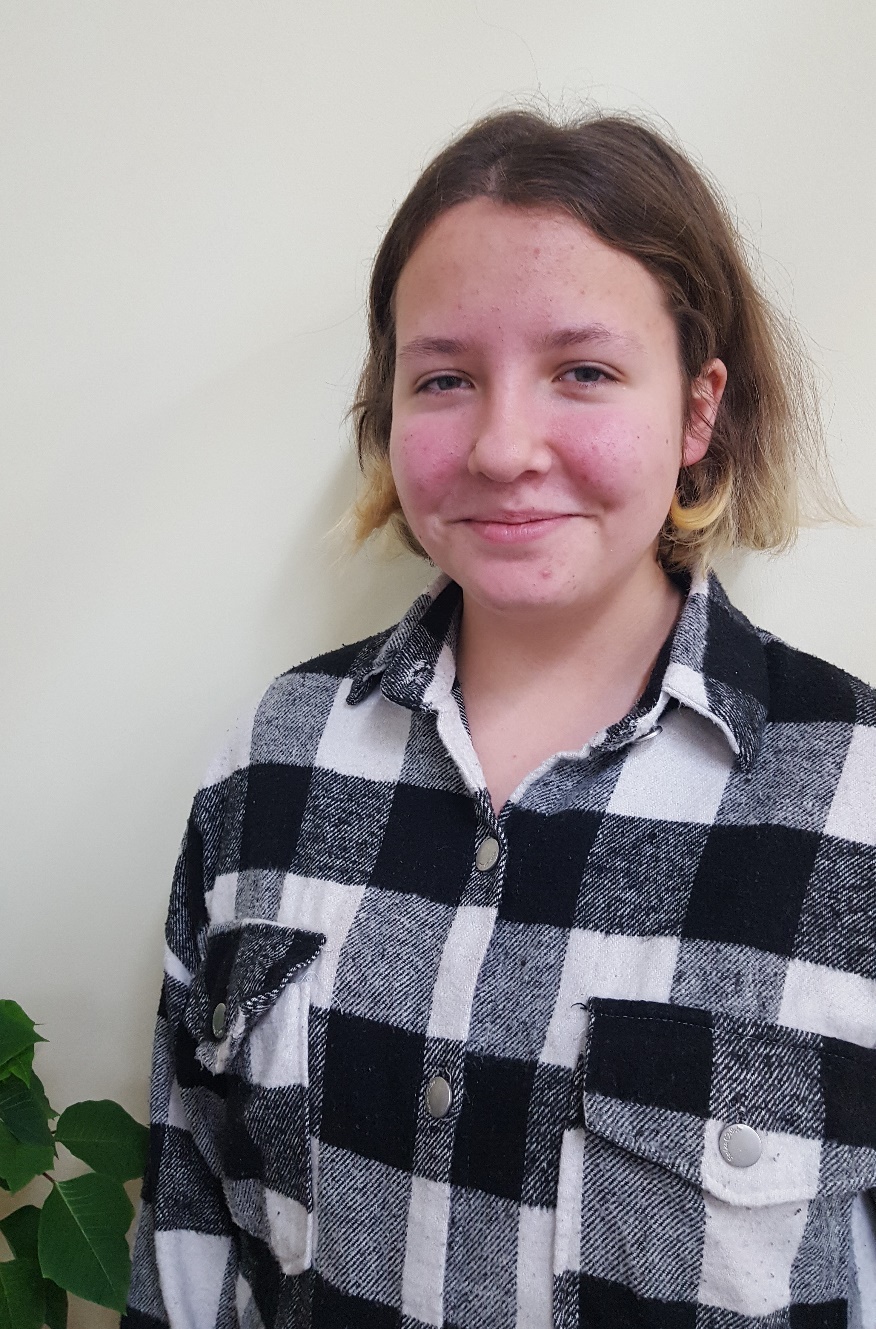 Полина Л., 12.2007Фото: 03.12.2021